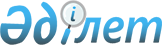 Об определении мест для размещения агитационных печатных материаловПоставновление акимата Коксуского района Алматинской области от 8 декабря 2011 года N 371. Зарегистрировано Управлением юстиции Коксуского района Департамента юстиции Алматинской области 20 декабря 2011 года N 2-14-118      Примечание РЦПИ:

      В тексте сохранена авторская орфография и пунктуация.

      В соответствии пунктом 6 статьи 28 Конституционного Закона Республики Казахстан от 28 сентября 1995 года "О выборах в Республике Казахстан" и в целях обеспечения равноправия кандидатов, совместно с Коксуской районной избирательной комиссией, акимат Коксуского района ПОСТАНОВЛЯЕТ:



      1. Определить места для размещения агитационных печатных материалов для всех кандидатов согласно приложения.



      2. Акимам поселковых и сельских округов с Коксуской районной избирательной комиссией оснастить определенные места стендами, щитами, тумбами.



      3. Контроль за исполнением настоящего постановления возложить курирующего (вопросы социальной сферы) заместителя акима района.



      4. Настоящее постановление вводится в действие по истечении десяти календарных дней после дня его первого официального опубликования.      Аким Коксуского района                     М. Осербаев      СОГЛАСОВАНО:      Председатель избирательной

      комиссией Коксуского района                Агибаев Гани Бартаевич

      08 декабря 2011 года

Приложение 

к постановлению акимата

Коксуского района от 08 декабря

2011 года N 371 "Об определении

мест для размещения агитационных

печатных материалов"
					© 2012. РГП на ПХВ «Институт законодательства и правовой информации Республики Казахстан» Министерства юстиции Республики Казахстан
				П/нN Наименование населенных пунктовМеста для размещения агитационных печатных материалов, название улицБалпыкский поселковый округБалпыкский поселковый округБалпыкский поселковый округБалпыкский поселковый округ11поселок Балпык би Планшет перед базаром "Ауыл", вдоль трассы Алматы-Ускемен22поселок Балпык би Планшет перед районным домом культуры, улица Мырзабекова N 1433поселок Балпык би Планшет перед фирмой "Али", улица Қабанбай батыра N 1044поселок Балпык би Планшет перед отделением почты, улица Мырзабекова N 4755поселок Балпык би Планшет перед районной больницы, улица Измаилова N 466поселок Балпык би Планшет перед народным банком, улица Кабанбай батыра N 477село АкшатоганПланшет перед магазином "Арман", улица Виноградова N 2688село АкшатоганПланшет перед товарищество ограниченным ответственностью "Кайрат", улица Калинина N 1399село ТеректиПланшет перед кафе "Гудрят", улица Исамберлина N 31010село ТеректиПланшет перед кафе "Дастархан", вдоль трассы Алматы-УскеменАйнабулакский сельский округАйнабулакский сельский округАйнабулакский сельский округАйнабулакский сельский округ111станция АйнабулакПланшет перед отделением почты, улица Рамазанова N 13/1122станция АйнабулакПланшет перед сельской амбулатории, улица Агыбай Бартая N 22133станция АйнабулакПланшет перед конторой отделение железнодорог, улица Агыбай Бартая N 21Алгабасский сельский округАлгабасский сельский округАлгабасский сельский округАлгабасский сельский округ141село АлгабасПланшет перед домом культуры,улица Батыржана N 27152село АлгабасПланшет перед сельско-врачебной амбулатории улица Комекбая N 50а163село АлгабасПланшет перед детским садом,улица Батыржана N 38174село АлгабасПланшет перед отделением почты, улица Батыржана N 29185село КызылтоганПланшет перед сельским клубом, улица Нурахмета N 21196село КызылтоганПланшет перед фельдшерско-акушерном пунктом улица Лабилданова N 33аЕнбекшинский сельский округЕнбекшинский сельский округЕнбекшинский сельский округЕнбекшинский сельский округ201село АмангельдыПланшет перед магазином "Ак-тилек", улица Н.Аманбая N 23212село АмангельдыПланшет перед магазином "Береке", улица Толкымбекова N 29223село КенаралПланшет перед магазином "Макпал", улица Кырыкбаева N 48234село БескайнарПланшет перед магазином "Жануя", улица Киялова N 42245село КараталПланшет перед магазином "Каратал", улица Набережная N 23Мусабекский сельский округМусабекский сельский округМусабекский сельский округМусабекский сельский округ251село МусабекПланшет перед сельско-врачебной амбулатории, улица Естаева N 4/1262село МусабекПланшет перед магазином "Нурлан",улица Алибаева N 3273село МаулимбайПланшет перед сельско-врачебной амбулатории, улица Смаила N 10284станция МойынқумПланшет перед конторой отделение железнодорог295станция БакшаПланшет перед конторой отделение железнодорог306станция БыжыПланшет перед конторой отделение железнодорогКабылисанский сельский округКабылисанский сельский округКабылисанский сельский округКабылисанский сельский округ311село АктекшеПланшет перед магазином "Актекше", улица Кабылиса N 27322село АктекшеПланшет перед магазином "Аида", улица Ж.Егинбаева N 31333село КокбастауПланшет перед магазином "Айгерим", улица Абая N 1Лабасинский сельский округЛабасинский сельский округЛабасинский сельский округЛабасинский сельский округ341село МамбетПланшет перед средней школой имени Ж.Егинбаева, улица Адильбекова N 32352село МамбетПланшет перед детским садом "Ер- Тостик", улица Алпысбаева N 7363село МамбетПланшет перед сельско-врачебной амбулатории, улица Алпысбаева N 7а374село МамбетПланшет перед рестораном "Динара",улица Мамбет N 9385село МамбетПланшет перед торговым местом Сарыбастау,вдоль трассы Алматы-Ускемен396село ЕнбекшиказакПланшет перед зданием производстенного кооператива "Енбекшиказак", улица Бабашева N 35407село ЕнбекшиказакПланшет перед фельдшерско-акушерным пунктом, улица Омашбекова N 5418село ЕнбекшиказакПланшет перед магазином "Наз", вдоль трассы Алматы-Ускемен429село ЕнбекшиказакПланшет перед маслозаводом, вдоль трассы Алматы-Ускемен4311село ЖамбылПланшет перед фельдшерско-акушерным пунктом, улица Жамбыла N 114412село ТалаптыПланшет перед домом Культуры,улица Абая N 344513село ТалаптыПланшет перед фельдшерско-акушерным пунктом, улица Абая N 14614село ТалаптыПланшет перед отделением почты, улица Абая N 25Муканчинский сельский округМуканчинский сельский округМуканчинский сельский округМуканчинский сельский округ471село Муканчи Планшет перед магазином "Жулдыз", улица Желтоксана N 13482село ЖетижалПланшет перед домом Культуры,улица Какенова N 3493село ЖетижалПланшет перед сельско-врачебной амбулатории, улица Какенова N 19504село НадиризбекПланшет перед зданием клуба, улица Алкенова N 17515село 50 лет Каз.ССР Планшет перед зданием МТМ, улица Жапсарбаева N 70526станция КоксуПланшет перед магазином "Анел",улица Оракты батыра N 3537станция КоксуПланшет перед магазином "Азия", улица Оракты батыра N 2548станция КоксуПланшет перед магазином "Секел", улица Ауезова N 63Мукырынский сельский округМукырынский сельский округМукырынский сельский округМукырынский сельский округ551село МукырыПланшет перед сельско-врачебной амбулатории, улица Алдабергенова N 31562село МукырыПланшет перед детским садом, улица Алдабергенова N 32573село МукырыПланшет перед отделением почты, улица Сыдыкова N 11584село 10 лет КазахстанаПланшет перед фельдшерско-акушерным пунктом, улица Нурманбета N 4а595село 10 лет КазахстанаПланшет перед сельским клубом, улица Сатбаева N 1Жарлыозекский сельский округЖарлыозекский сельский округЖарлыозекский сельский округЖарлыозекский сельский округ601село ЖарлыозекПланшет перед зданием сельского акимата, улица Ергалиева N 38612село ЖарлыозекПланшет перед детским садом "Балдырган", улица Бейсека N 1623село ЖарлыозекПланшет перед сельско-врачебной амбулатории, улица Идигова634село БозтоганПланшет перед магазином "Марал", улица Мардена N 3645село БозтоганПланшет перед магазином "Болашак",улица Идигова